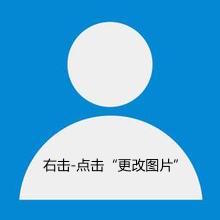 Resume C++开发工程师